TASKIn a grade 11 Stage band class (AMH 3M), the students will improvise a solo over the blues chord progression of C Jam Blues using iReal Pro ($12.99).  Score Cloud (free) will then record and notate the solo for the students to listen to, view and discuss/analyse the improvisatory process___________________________________________________________________________________EXPECTATIONSCreating and PerformingA1. The Creative Process: apply the stages of the creative process when performing notated and/or improvised music and composing and/or arranging music;	A2. The Elements of Music: apply the elements of music when performing notated and improvised music and composing and/or arranging musicA.3 Techniques and Technologies: use a range of techniques and technological tools in a variety of applications relating to music         B.    Reflecting, Responding, and AnalysingB3. Skills and Personal Growth: demonstrate and understanding of how performing, creating, and critically analysing music has affected their skills and personal development_____________________________________________________________________________________PRIOR KNOWLEDGEJazz chords including M7, m7 and 7 chordsBlues, pentatonic and major scales12 bar blues structureBasic improvising skills including following the changes in a progression, creating a phrase using scale and chord notes, a bank of jazz rhythms, knowledge of how to build a solo C Jam Blues melody memorized in C concert _____________________________________________________________________________________MATERIALSInstrumentTwo iPads;  one iPad with the iReal Pro app and one iPad with the ScoreCloud appHeadphones for iPadHandouts on Five Steps in Creating a Strong Improvised Solo and the rubric_____________________________________________________________________________________LEARNING GOALSI am:Learning to use technology on an iPadApplying my improvisation skills to a backing trackLearning to analyse an improvisationSUCCESS CRITERIAI can:Operate the iReal Pro app on an iPad to play along over a progressionOperate the SoundCloud app on an iPad to record notate a soloImprovise over the 12 bar blues progression in C Jam Blues using a blues, pentatonic or major scale, chord tones and various jazz rhythms Improvise with a plan to build a solo over several repetitions of a 12 bar bluesPROCESS FOR TEACHERS TO ACCESS PLAYLIST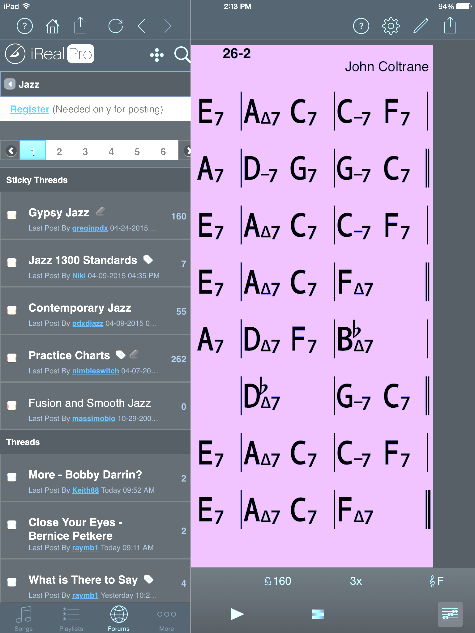 Bottom left go to forums which is at the bottom of screen and select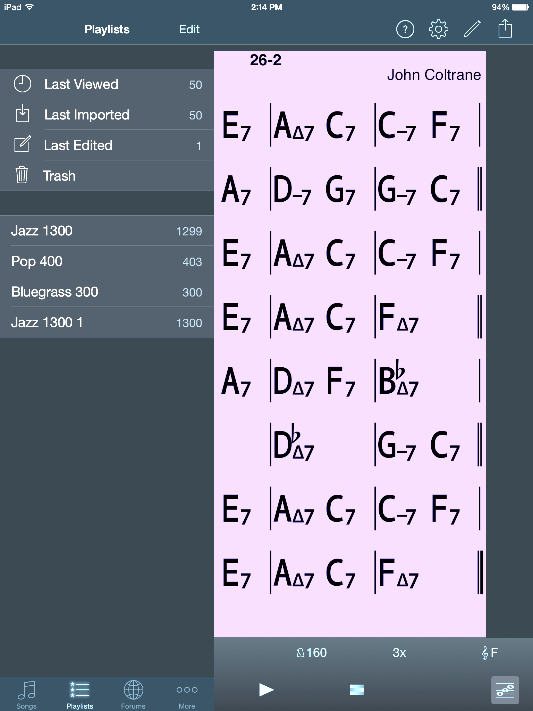 A list of styles of songs appearsSelect Select jazzSelect jazz standardsSelect jazz 1300It is loaded into the playlistNow choose jazz 1300 and the list of songs appearsPROCESS FOR STUDENTS TO FOLLOW Students go off in pairs to improvise over the C Jam Blues progression.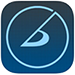 Set up one iPad with the iReal Pro and select the app__________________________________________________________________________________ASSESSMENT AND EVALUATIONASSESSMENT AS LEARNINGStudents complete the chart Five Steps in Creating a Strong Improvised Solo before the performanceFollowing their performance, they again look at the chart Five Steps in Creating a Strong Improvised Solo and review the Done and Details Following Performance columns Students complete a self evaluation of their improvised solo in the section provided below the chart      ASSESSMENT FOR LEARNINGPeer assessment during the performance and recording of the improvised soloFollowing the recording, the teacher conferences with the student and their Sound Cloud recording on the iPad to analyse the improvisation and discuss the columns in Details Following Performance      SUMMATIVE EVALUATION	•      With a live combo in the class, the student performs C Jam Blues in the same manner as the                           iPads and will be evaluated on a rubric during performance     Teacher note:Score Cloud does not quantize rhythms. Therefore, this exercise is focused more on the melodic and harmonic choices made in improvising. STUDENT COMPLETED CHART AND SELF EVALUATIONSelf evaluation of your improvisation:   ____________________________________________________________________________________________________________________________________________________________________________________________________________________________TEACHER RESOURCEImprovisation Performance RubricSelect the three lines in the top left to access the playlistsScroll through to find C Jam Blues and select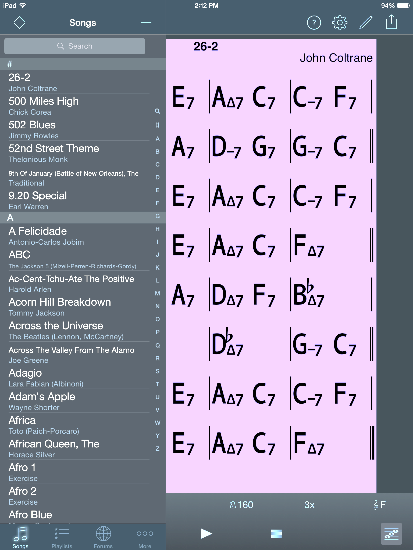 3   On the bottom of the screen, click on Jazz and choose Medium Swing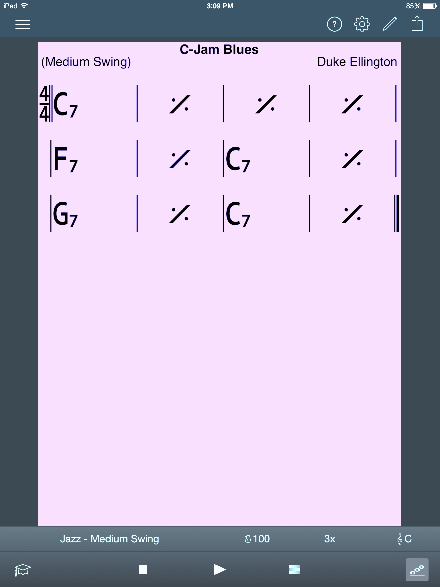 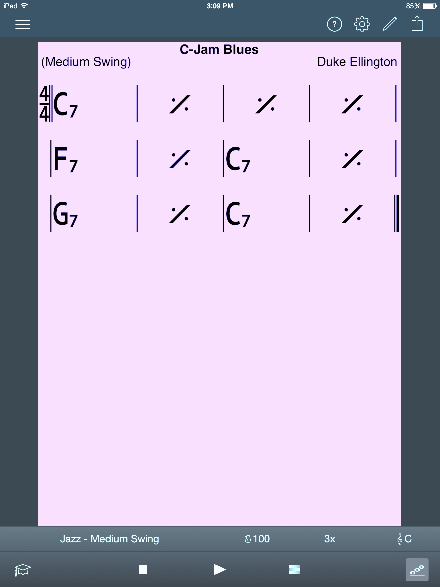 Click on the metronome and set the tempo using the – and + signs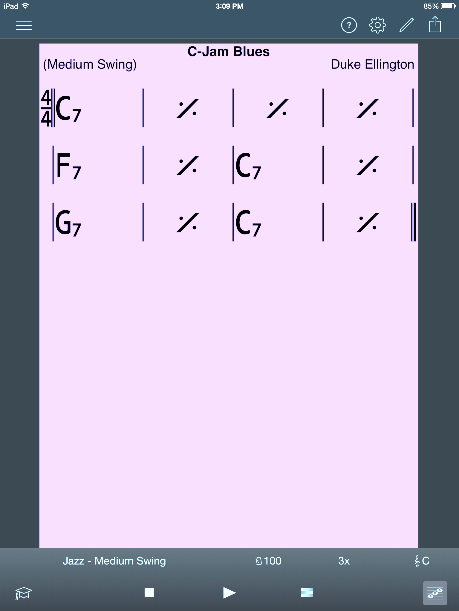 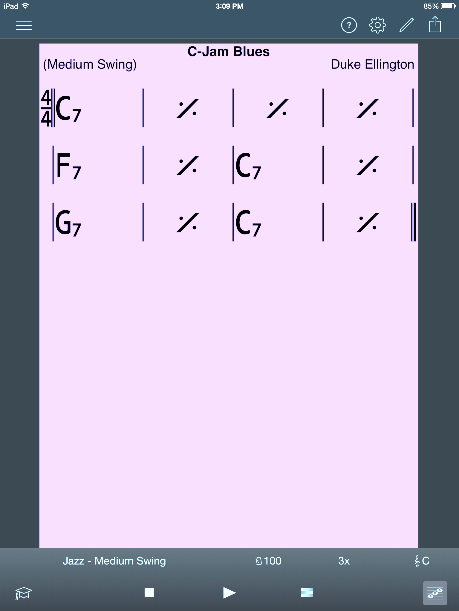  Click on the 3x to set the number of desired repeats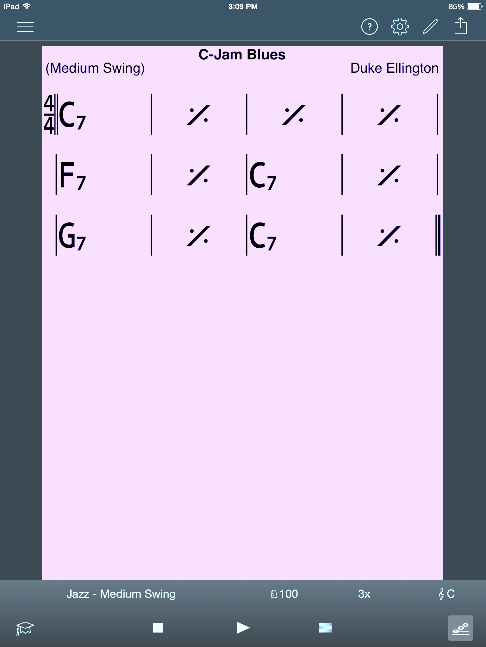 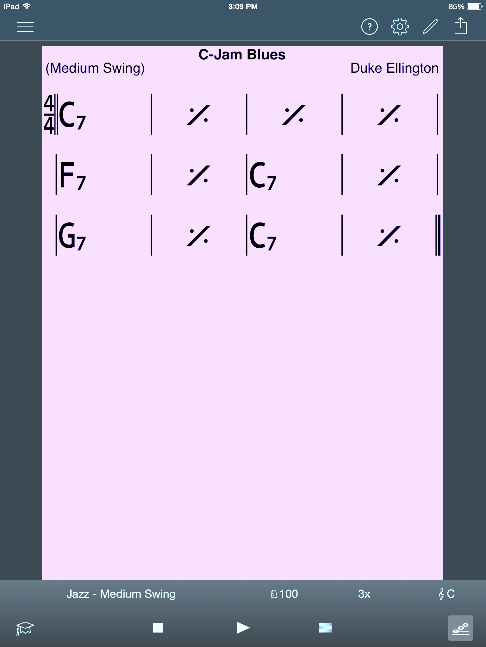 Click on the clef sign to choose the key.  Touch the top left if you need to choose  the transposition screen (this allows the selection of transposition for wind instruments)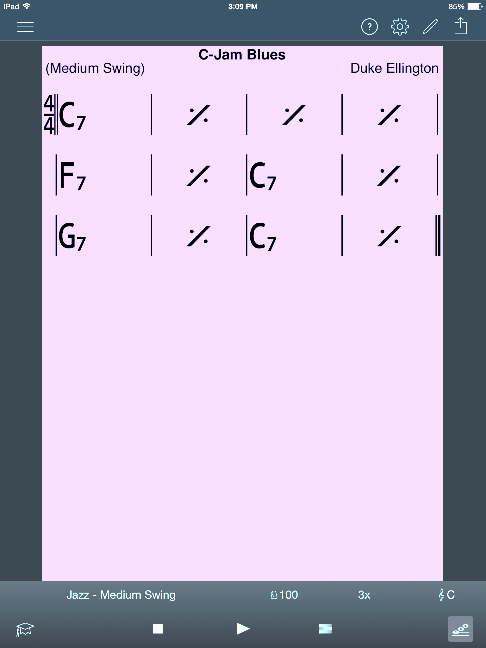 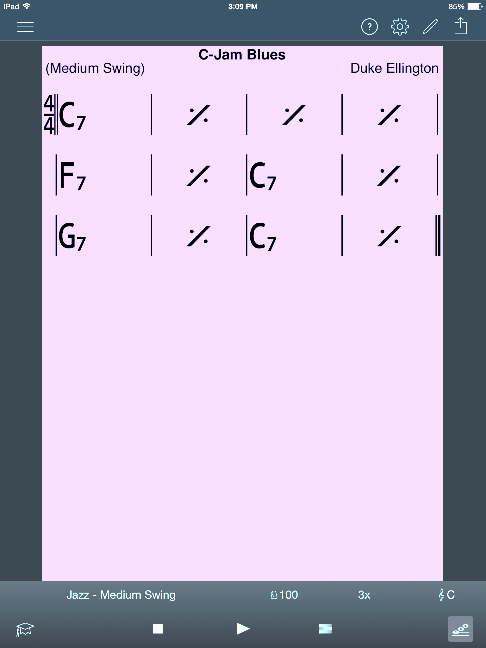 7  In the bottom right of the screen click on the bottom right symbol which is either guitar, piano or staff chord chart to choose the diagram of notes on the staff which will display the scales to accompany the chord changes when the piece plays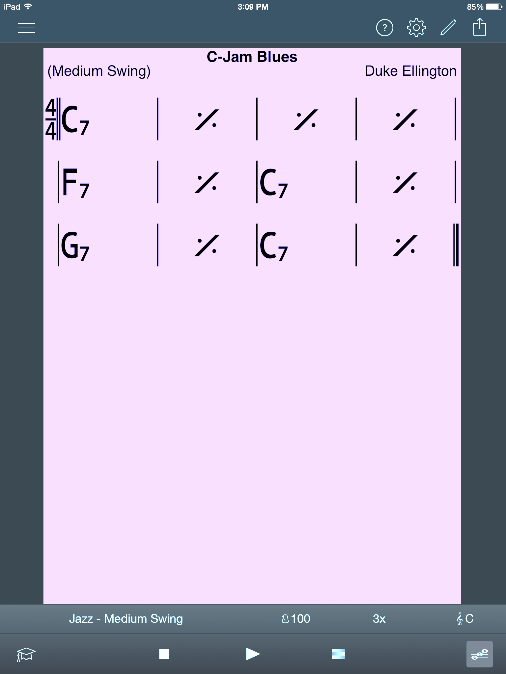 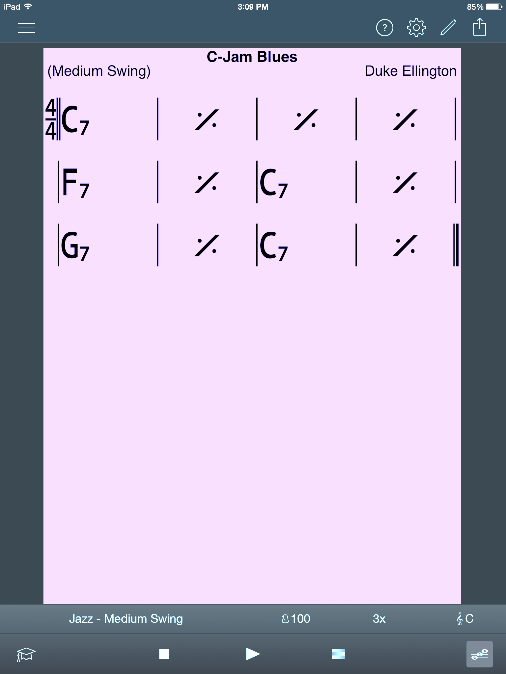 8      Student playing plugs in earphones into iReal Pro9    Set up one iPad with Score Cloud and select the app	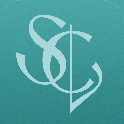 10     As one student prepares to perform, the second student presses record on the bottom left of Sound Cloud followed by play on iReal Pro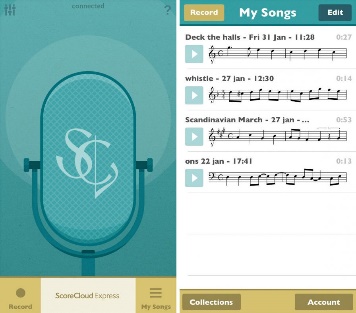 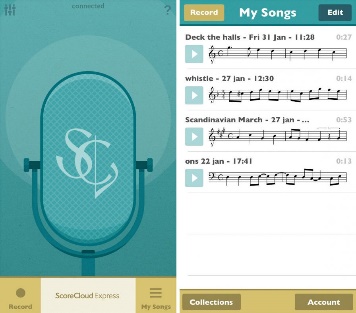 11    The metronome on iReal Pro counts one bar in  12   The performing student records while playing through the C Jam Blues progression three times: 1) playing the melody 2) improvising 3) building the solo through at least one more time through the progression 13    The second student presses stop and the app notates the    improvised solo14   To title the solo with the performer’s name, the second student clicks the edit button in the bottom right of the screen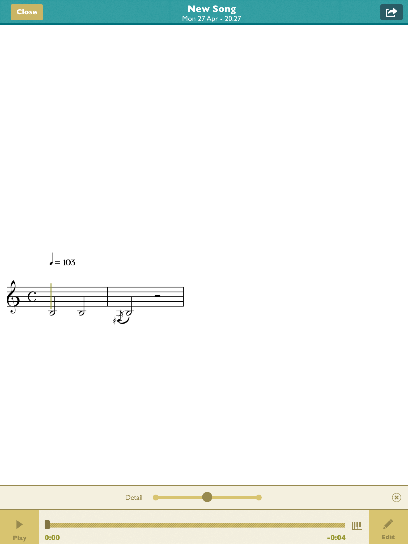 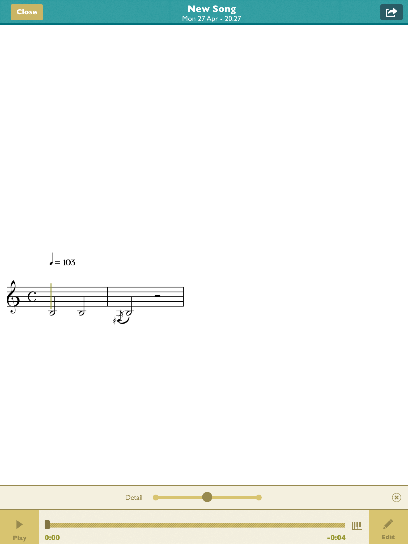 On the top left touch title and on the keyboard type in the performing student’s name16   Touch the small keyboard diagram on the bottom   right of the keyboard 17  Touch done on the right above the new title18   Touch done on the top right of the screen19  Touch close on the top left of the screen   20    Continue with the same process to record the second   student 21  To access the improvised song and listen to it, touch My Songs in the bottom right and press play    22    To delete a song, touch My Songs in the bottom left23  Drag from the right of the screen to bring up the delete option Nine Steps in Creating an Improvised SoloDoneDetails Following Performance (complete after)123456789Nine Steps in Creating an Improvised SoloDoneDetails Following Performance (complete after)1LISTEN TO GREAT PLAYERS PLAY THE SONG!2KNOW THE MELODY! Play it over and over until it is memorized. 3KNOW THE FORM! Know how the piece is organized and know where you are in the form of the song. 4STUDY AND PLAY THE CHORDS AND SCALES. The better you know them, the better prepared you will be. Remember that the 3rd and 7th are the most important notes in the chord because they determine the type of chord it is. Know what scale works over the progression.5CREATE SHORT RHYTHMIC IDEAS/RIFFS6WORK TOWARDS A GOOD SOUND. It doesn’t matter how great your technique and ideas are if it doesn’t sound good.7KEEP IT SIMPLE! A strong sense of melody is equally important as flashy technique.8USE A VARIETY OF DEVICES. These include repetition, sequences, patterns, quotes from other songs9BUILD THE SOLO IN REPEATS OF THE PROGRESSION THROUGH A VARIETY OF METHODS.1st time through start simple, then move in subsequent repetitions of the progression to more complex rhythms or add more notes or change registers and so on to create interest.CriteriaLevel 1Level 2Level 3Level 4Sound qualityThe improvisation is performed with a limited understanding of good sound quality.  The improvisation is performed with some understanding of good sound quality.  The improvisation is performed with a considerable understanding of good sound quality. The improvisation is performed with an excellent understanding of good sound quality.  thoroughMelodyThe melody is performed with limited note and rhythmic accuracyThe melody is performed with some note and rhythmic accuracyThe melody is performed with considerable note and rhythmic accuracyThe melody is performed with excellent note and rhythmic accuracyChordsThe improvisation is performed with limited accuracy in playing chord tones over the changesThe improvisation is performed with some accuracy in playing chord tones over the changesThe improvisation is performed with considerable accuracy in playing chord tones over the changesThe improvisation is performed with excellent accuracy in playing chord tones over the changesScalesThe improvisation is performed with limited accuracy in playing appropriate scales over the changesThe improvisation is performed with some accuracy in playing appropriate scales over the changesThe improvisation is performed with considerable accuracy in playing appropriate scales over the changesThe improvisation is performed with excellent accuracy in playing appropriate scales over the changesRhythmic ideas/riffsThe improvisation has limited evidence of the creation of original rhythmic ideas/riffs The improvisation has some evidence of the creation of original rhythmic ideas/riffsThe improvisation has considerable evidence of the creation of original rhythmic ideas/riffsThe improvisation has extensive evidence of the creation of original rhythmic ideas/riffsDevices including repetition, sequences, patterns and/or quotesThe improvisation includes limited use of devices such as repetition, sequences, patterns and/or quotesThe improvisation includes some use of devices such as repetition, sequences, patterns and/or quotesThe improvisation includes considerable use of devices such as repetition, sequences, patterns and/or quotesThe improvisation includes excellent use of devices such as repetition, sequences, patterns and/or quotesBuilding of the soloThe improvisation has limited evidence of building through repeats of the progressionThe improvisation has some evidence of building through repeats of the progressionThe improvisation has considerable evidence of building through repeats of the progressionThe improvisation has extensive evidence of building through repeats of the progressionOverall effect of the performanceThe improvisation is played with limited confidence and command of the performanceThe improvisation is played with some confidence and command of the performanceThe improvisation is played with considerable confidence and command of the performanceThe improvisation is played with excellent confidence and command of the performance